Unit 2 Lesson 6: Side-Angle-Side Triangle Congruence1 Information Overload? (Warm up)Student Task StatementHighlight each piece of given information that is used in the proof, and each line in the proof where that piece of information is used.Given: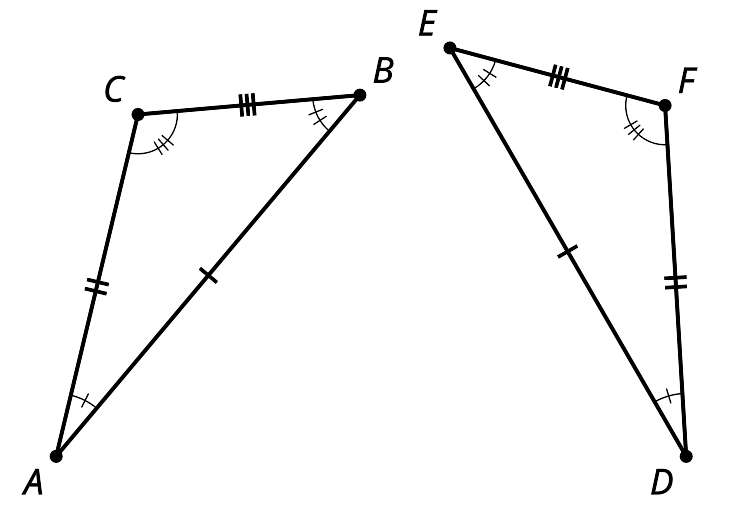 Proof:Segments  and  are the same length so they are congruent. Therefore, there is a rigid motion that takes  to .Apply that rigid motion to triangle . The image of  will coincide with , and the image of  will coincide with .We cannot be sure that the image of  coincides with  yet. If necessary, reflect the image of triangle  across  to be sure the image of , which we will call , is on the same side of  as . (This reflection does not change the image of  or .)We know the image of angle  is congruent to angle  because rigid motions don’t change the size of angles. must be on ray  since both  and  are on the same side of , and make the same angle with it at .Segment  is the image of  and rigid motions preserve distance, so they must have the same length.We also know  has the same length as . So  and  must be the same length.Since  and  are the same distance along the same ray from , they have to be in the same place.We have shown that a rigid motion takes  to ,  to , and  to ; therefore, triangle  is congruent to triangle .2 Proving the Side-Angle-Side Triangle Congruence TheoremStudent Task StatementTwo triangles have 2 pairs of corresponding sides congruent, and the corresponding angles between those sides are congruent. Sketch 2 triangles that fit this description and label them  and , so that:Segment  is congruent to segment Segment  is congruent to segment Angle  is congruent to angle Use a sequence of rigid motions to take  onto . For each step, explain how you know that one or more vertices will line up.Look back at the congruent triangle proofs you’ve read and written. Do you have enough information here to use a proof that is like one you saw earlier? Use one of those proofs to guide you in writing a proof for this situation.Activity Synthesis so 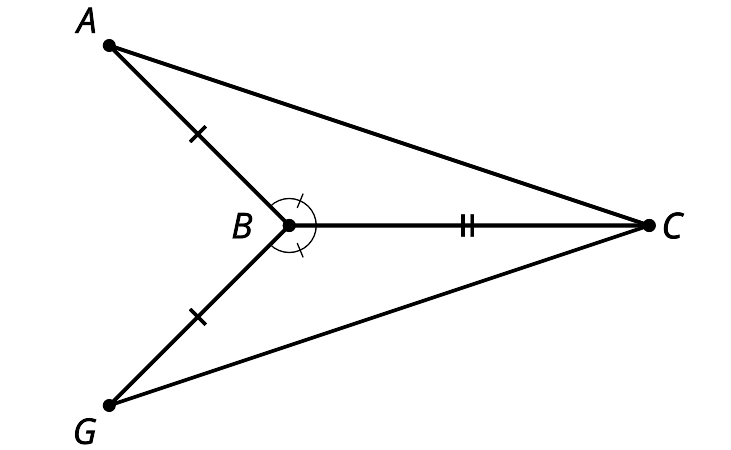 3 What Do We Know For Sure About Isosceles Triangles?Student Task StatementMai and Kiran want to prove that in an isosceles triangle, the 2 base angles are congruent. Finish the proof that they started. Draw the auxiliary line and define it so that you can use the Side-Angle-Side Triangle Congruence Theorem to complete each statement in the proof.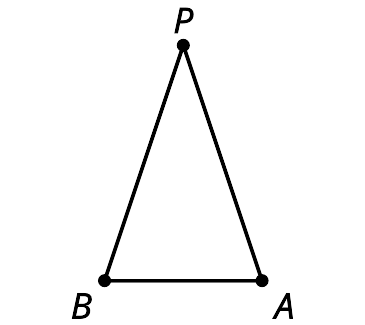 Draw .Segment  is congruent to segment  because of the definition of isosceles triangle.Angle  is congruent to angle  because .Segment  is congruent to itself.Therefore, triangle  is congruent to triangle  by the Side-Angle-Side Triangle Congruence Theorem.Therefore, .Activity Synthesis so 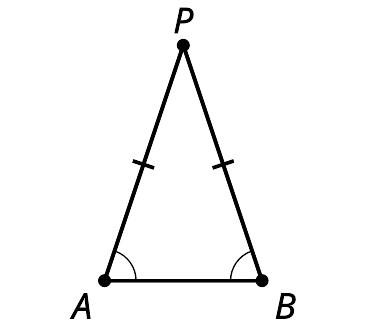 Images for Activity Synthesis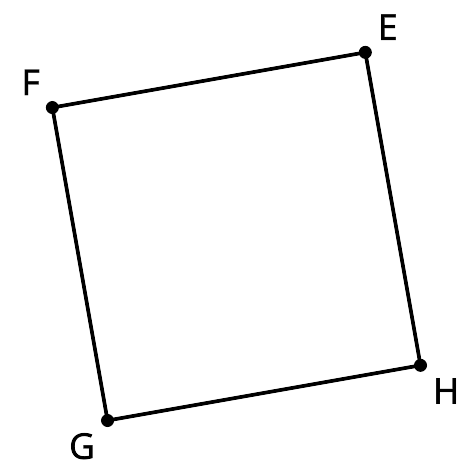 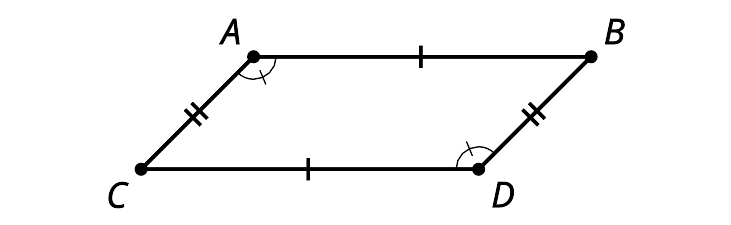 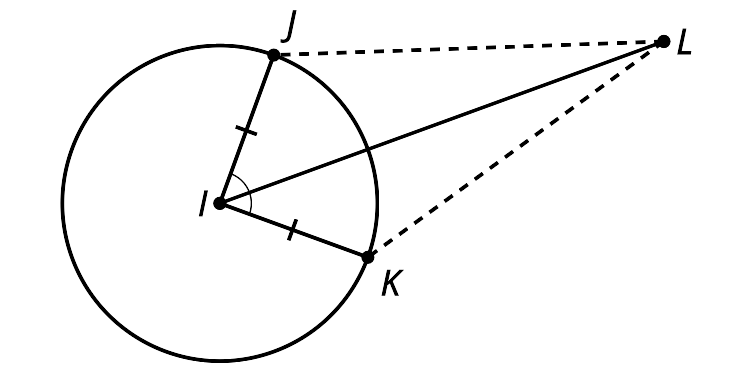 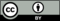 © CC BY 2019 by Illustrative Mathematics